Date: November 21, 2017In your journal record the following:AP STUDIO ART ENTRY #29:ART THINK :  In art there is a saying “value is more important that color.”  What do you think that means?Announcements/Reminders:     Non-traditional Medium Art work due TODAY!Today’s Objective:  Look at and talk about some concentrations Finishing Non-traditional Material art work & turn inBegin concentration #2Homework: Work on 31 Nights 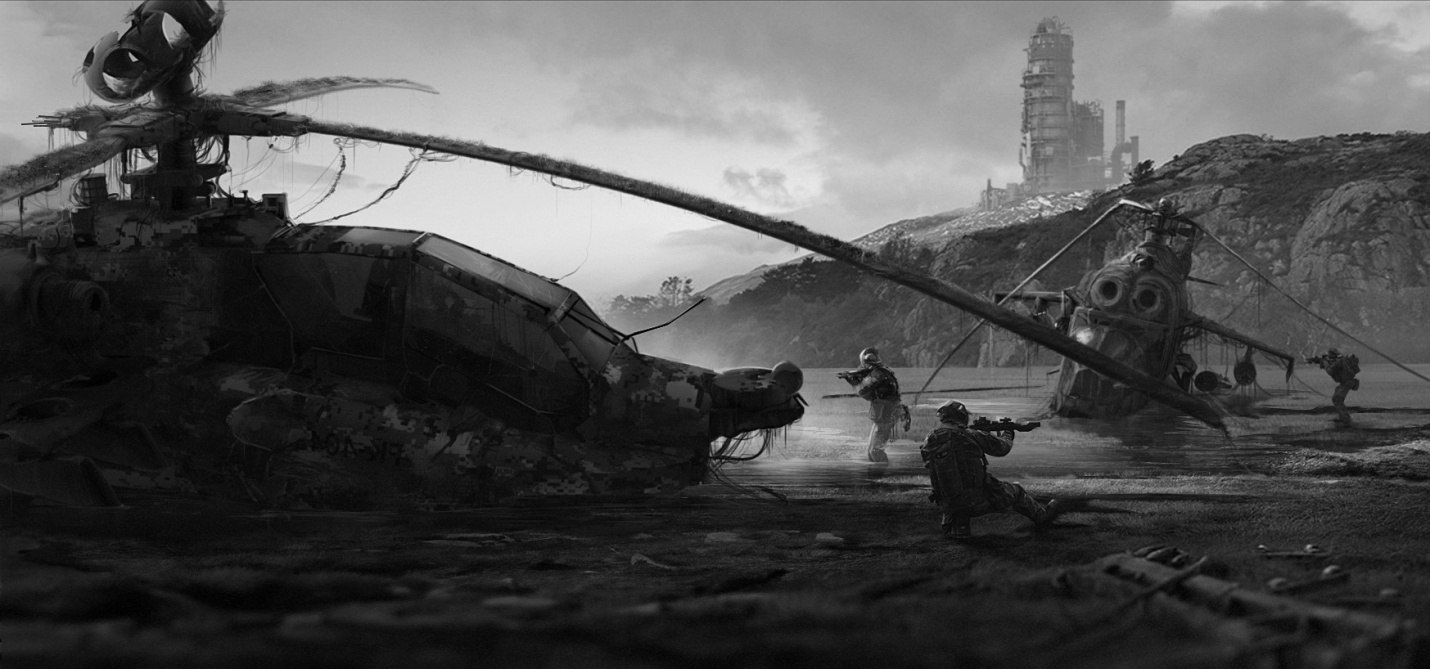 “Values are what will give depth to your work. Even the most detailed painting with the most amazing elements and designs with wrong values would lose everything. Appeal, energy, believability and impact. Make sure you’re doing well by constantly checking your work in black and white. A good exercise is to simply paint in values without caring about color, details and the like. Try to do the painting all in black and white within a little thumbnail.”  Luca Pisanu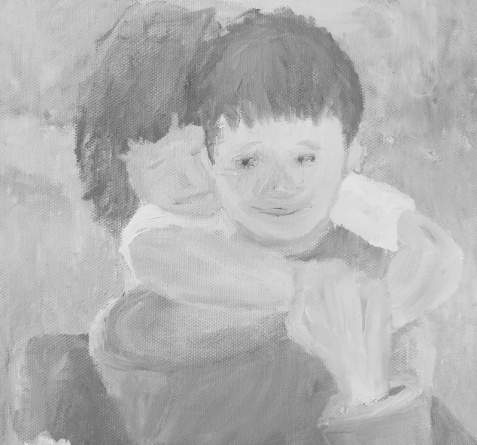 